Publicado en México  el 01/07/2022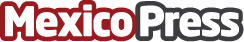 Fernando Ponce García inaugura planta Sisal Tejidos para impulsar la producción de henequén en YucatánDe acuerdo con Fernando Ponce García, presidente de Sisal Tejidos Yucatán, la fábrica inaugurada ha sido construida en un terreno de 16,5 hectáreas. Se espera que esta sea capaz de detonar la actividad primaria de la región que, hoy, se lleva a cabo en un total de 62 municipios del estado, la mayor parte de ellos de alta marginaciónDatos de contacto:Jaime Mataix Herrera45678900987Nota de prensa publicada en: https://www.mexicopress.com.mx/fernando-ponce-garcia-inaugura-planta-sisal Categorías: Internacional Moda Industria Téxtil http://www.mexicopress.com.mx